Service of WorshipLeeds Community ChurchMarch 17, 2024 Rev. Steve Allman, pastor of LCC* You may stand.PRELUDEBELLSWELCOMEENTERING SACRED SPACE“Every moment and every event of every man's life on earth plants something in his soul.” -Thomas MertonANNOUNCEMENTS*CALL TO WORSHIP (adapted from Psalm 51)Have mercy on us, O God, according to your steadfast love.According to your abundant mercy, blot out our transgressions.You desire truth in our deepest selves, so teach our hearts wisdom.Let us hear your joy and gladness; let the bones that you have crushed rejoice.Create in us clean hearts, O God; put new and right spirits within us.Sustain in us willing spirits and restore us to the joy of your salvation.*HYMN #487 “When Morning Gilds the Skies”*PRAYER OF INVOCATIONAlmighty God, our redeemer, in our weakness we have failed to be your messengers of forgiveness and hope. Renew us by your Holy Spirit, so that we may follow your commands and proclaim your reign of love; through Jesus Christ our Lord, who lives and reigns with you and the Holy Spirit, one God, now and forever. Amen.*PRAYER OF CONFESSIONLiving Christ, with whom we journey to the cross, we confess that we are always looking for an easier way. We long for the fullness of life with you, but we are slow to abandon the comforts of the life we know. We seek the fruit of new life, but we are not willing to die to ourselves. You call us to life in community, but we stubbornly cling to “me and mine.” Yet you offer the grace of life abundant, even and especially when our best efforts fall short. Transform us, renew us, and free us from our attachment to what was, so that you might bring us into the glory of what will be. In Jesus’ name we pray, Amen.Time for silent confession*ASSURANCE OF PARDONFriends, hear the good news! We worship a God who forgives our iniquities and remembers our sins no more. Brothers and sisters, believe the good news of the Gospel:In the name of Jesus Christ we are forgiven. Thanks be to God. Amen.*GLORIA PATRI #579PREPARE TO HEAR GOD’S WORD	SCRIPTURE READING	Jeremiah 31:31-34 (p. 735 OT), John 12:20-33 (pp. 106-107 NT)SERMON “Seeing Jesus”*HYMN #82 “O Lamb of God Most Holy!”CELEBRATIONS AND CONCERNSPRAYERS OF THE PEOPLE & THE LORD’S PRAYEROFFERING & PRAYER OF DEDICATION*DOXOLOGY #592*HYMN #387 “Savior, Like a Shepherd Lead Us”BENEDICTIONRESPONSE #438 “Blessed Be the Tie that Binds”Calendar of Events: (see insert)Biography:Rev. Allman is happy to be serving in Leeds. He grew up in eastern Pennsylvania and spent time in sales and teaching before attending Pittsburgh Theological Seminary. Before coming to Maine, he served churches in West Virginia, New York, and South Dakota. He’s currently pursuing a Doctor of Ministry Degree at Pittsburgh Theological Seminary. You can reach him at (207) 240-2958 or revallman@gmail.com.ELDERS:		Brenda Lake		Jane Wheeler	Bill Flewelling	Barbara GrantDEACONS:		Patricia Leblond	Jo Brackett				Bill Grant		John Nutting				Sue Jewett		Ami Merrick				The Sacrament of Holy Communion is shared on the first Sunday of each month.The first Sunday of each month we collect bottles to benefit the accessibility fund.DEACONS – first Monday of every month, 5:30 p.m.SESSION – Wednesday, 4/10/24, 2 p.m. CHILDREN’S CHURCH – Sundays at 10 a.m., starting in the sanctuaryWebsite: www.leedscommunitychurch.org       	Like us on FacebookEmail: leedscommunitychurch.me@gmail.com	phone: (207) 524-5444Clerk of Session:		Jane WheelerChair of Deacons:		John NuttingChurch Treasurer:		Barbara GrantOrganist/Choir Director:	Eileen CoyneLeeds Community Church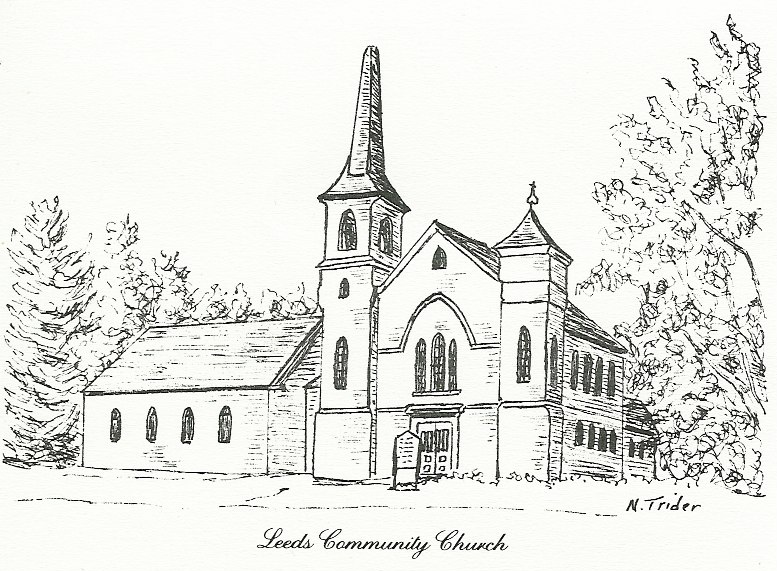 